¿Qué es EPCLUSA®? 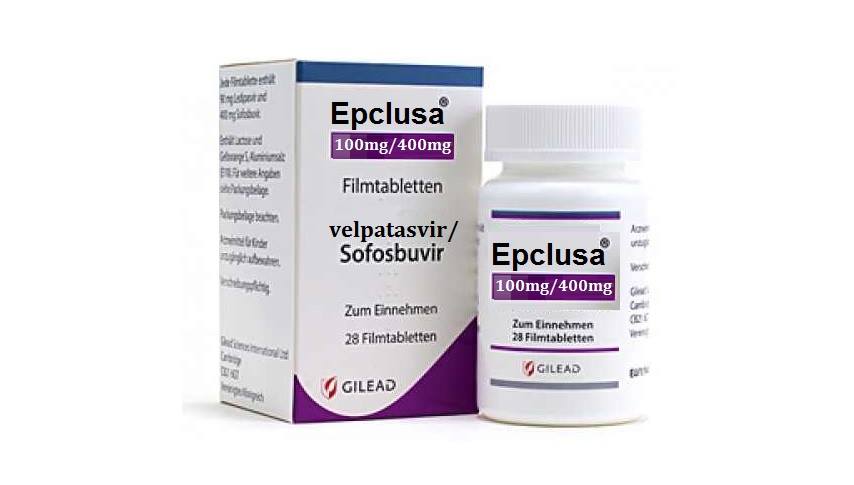 ¿Qué dosis debo tomar? Debe tomar un comprimido una vez al día: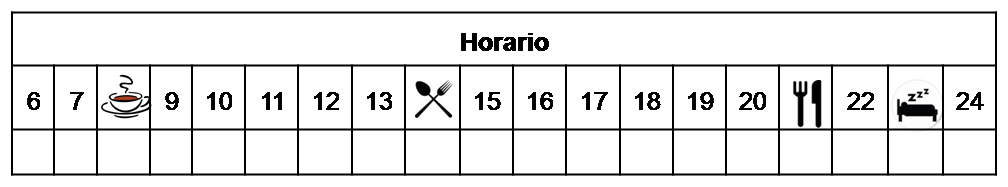 ¿Cómo debería tomar EPCLUSA®? Deberá tomar la dosis indicada con o sin alimentos una vez al día. No fraccione ni mastique  los comprimidos. ¿Qué hago si olvido una dosis? Tómela si quedan más de 18 horas para la próxima dosis, y continúe su tratamiento con normalidad. En caso contrario, no tome una dosis doble para compensar el olvido.En caso de vómito, tómela de nuevo si ha pasado menos de tres horas desde que ha tomado el medicamento.¿Qué debe contarle a su médico y farmacéutico antes de empezar el tratamiento? Historial de alergia a contiene Sofosbuvir, Velpatasvir o alguno de sus excipientesHistorial de enfermedad cardiaca, y/o hepática grave.Embarazo o lactancia¿Qué efectos adversos puedo tener? - Muy frecuentes (1 de cada 10 personas): Dolor de cabeza, cansancio y náuseas.-  Frecuentes (5 de cada 100 personas): Insomnio y nerviosismo-  Graves (menos de 1 de cada 1000 personas): Arritmias cardíacas.Podemos aliviar algunos de estos síntomas siguiendo las instrucciones de la hoja “¿Qué hago si….?”¿EPCLUSA® puede interaccionar con otros medicamentos? Debe informar a su médico y farmacéutico de toda la medicación y productos naturales que tome. Algunos de los medicamentos que producen interacciones con Epclusa® son:Amiodarona, IBPs (Omeprazol, Lansoprazol, Pantoprazol), Anti-ácidos, Dabigatran, Edoxaban, EstatinasCarbamazepina, Oxcarbazepina, Fenitoina, Fenobarbital, Pazopanib. Colchicina, Rifabutina, Rifampicina, TopotecanGazoprevir, Bilastina, Everolimus, Efavirenz, Hierba de San Juan